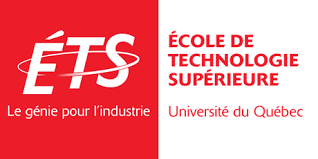 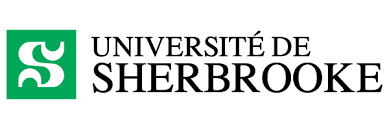 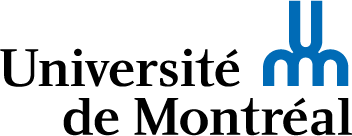 OFFRE D’EMPLOIASSISTANT(E) DE RECHERCHETitre du poste :	Assistant(e) de rechercheLieu de travail :	Possibilité de télé-travail Statut : Poste à temps partiel temporaire 10 à 15 heures/semaine (horaire flexible) Durée de l’emploi :	Contrat de 15 semaines (avec possibilité de prolongation) Début : À partir de février 2021 Horaire de travail :	FlexibleDescription du posteUn emploi d’assistant(e) de recherche pour participer à un projet de recherche multicentrique visant à développer et mettre en commun des méthodes d’analyse de signaux électromyographiques pour identifier des synergies musculaires à partir de méthodes de factorisation matricielle non négative (FMNN). Le ou la candidat(e) choisi(e) aura comme tâche principale de travailler de réaliser une revue de littérature sur l’analyse de tâches fonctionnelles à l’aide de la FMNN et d’élaborer une grille d’analyse et de documenter les méthodes décrites dans la littérature pour identifier les synergies musculaires par la factorisation matricielle. Il travaillera étroitement avec des chercheurs et des ingénieurs attachés au projet.  Principale responsabilitéÀ partir d’une banque bibliographique, identifier les résultats de recherche sur la performance motrice. Il sera aussi nécessaire de relever les paramètres d’enregistrement, d’analyse et de factorisation matricielle et monter une banque de données de ces résultatsProfil recherchéDétenir un diplôme universitaire en génie bio-médical, en ingénierie ou dans d’autres domaines de traitement de données OU en réadaptation ou domaine connexeDémontrer un intérêt pour la neuro-réadaptation et l’analyse du mouvementAvoir des connaissances pour l’analyse de signal électromyographiqueAvoir une expérience pertinente en rechercheÊtre capable de travailler en équipe et de rencontrer des échéanciersConditions de travailFaire partie d’une équipe multidisciplinaireHoraire flexibleTarif horaire : entre 20,98 $ et 24,24 $, selon le niveau d’étude et l’expérienceSoumettre sa candidatureLes candidat(e)s intéressé(e)s sont invité(e)s à soumettre un curriculum vitae et une lettre de motivation à Daniel Bourbonnais à :  daniel.bourbonnais@umontreal.ca.Seuls les candidats retenus en présélection seront contactés.